Изготовитель:Производственное унитарное предприятие «Полоцкие напитки и концентраты»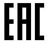 СПЕЦИФИКАЦИЯна продукциюСПЕЦИФИКАЦИЯна продукциюСПЕЦИФИКАЦИЯна продукцию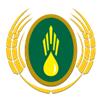 ТУ ВY 200075434.002-2014«Экстракты солодовые и зерновые. Технические условия»ТУ ВY 200075434.002-2014«Экстракты солодовые и зерновые. Технические условия»ЭКСТРАКТ СОЛОДОВЫЙ ЯЧМЕННЫЙтемный неохмеленныйЭКСТРАКТ СОЛОДОВЫЙ ЯЧМЕННЫЙтемный неохмеленныйРЦ ВY 391602572.050-2022Характеристика:Характеристика:НормаНормаМетоды анализаСостав: солод пивоваренный ячменный светлый, вода питьевая.Состав: солод пивоваренный ячменный светлый, вода питьевая.Состав: солод пивоваренный ячменный светлый, вода питьевая.Состав: солод пивоваренный ячменный светлый, вода питьевая.ТУ ВY 200075434.002-2014п. 2.1.2РЦ ВY 391602572.050-2022таб.3  Пищевая ценность в 100г:Пищевая ценность в 100г:углеводы 66,4г.; белки 4,8г.углеводы 66,4г.; белки 4,8г.ТУ ВY 200075434.002-2014п. 2.1.2РЦ ВY 391602572.050-2022таб.3  Энергетическая ценность 100г продукта:Энергетическая ценность 100г продукта:1210 кДж  (285ккал)1210 кДж  (285ккал)ТУ ВY 200075434.002-2014п. 2.1.2РЦ ВY 391602572.050-2022таб.3  Предназначен для использования в пищевой промышленностиПредназначен для использования в пищевой промышленностиПредназначен для использования в пищевой промышленностиПредназначен для использования в пищевой промышленностиТУ ВY 200075434.002-2014п. 2.1.2РЦ ВY 391602572.050-2022таб.3  ОРГАНОЛЕПТИЧЕСКИЕ ПОКАЗАТЕЛИ:ОРГАНОЛЕПТИЧЕСКИЕ ПОКАЗАТЕЛИ:ОРГАНОЛЕПТИЧЕСКИЕ ПОКАЗАТЕЛИ:ОРГАНОЛЕПТИЧЕСКИЕ ПОКАЗАТЕЛИ:ОРГАНОЛЕПТИЧЕСКИЕ ПОКАЗАТЕЛИ:Внешний видВнешний видНепрозрачная густая вязкая жидкостьбез включений, не свойственных продуктуНепрозрачная густая вязкая жидкостьбез включений, не свойственных продуктуТУ ВY 200075434.002-2014п. 2.1.2РЦ ВY391602572.050-2022таб.1ЦветЦветТемно-коричневыйТемно-коричневыйТУ ВY 200075434.002-2014п. 2.1.2РЦ ВY391602572.050-2022таб.1ВкусВкусСолодово- карамельныйСолодово- карамельныйТУ ВY 200075434.002-2014п. 2.1.2РЦ ВY391602572.050-2022таб.1АроматАроматСолодово-карамельныйСолодово-карамельныйТУ ВY 200075434.002-2014п. 2.1.2РЦ ВY391602572.050-2022таб.1Растворимость в водеРастворимость в водеРастворим. Допускается опалесценция, обусловленная особенностями используемого сырья и осадок единичных частиц хлебных припасовРастворим. Допускается опалесценция, обусловленная особенностями используемого сырья и осадок единичных частиц хлебных припасовТУ ВY 200075434.002-2014п. 2.1.2РЦ ВY391602572.050-2022таб.1ФИЗИКО-ХИМИЧЕСКИЕ ПОКАЗАТЕЛИ:ФИЗИКО-ХИМИЧЕСКИЕ ПОКАЗАТЕЛИ:ФИЗИКО-ХИМИЧЕСКИЕ ПОКАЗАТЕЛИ:ФИЗИКО-ХИМИЧЕСКИЕ ПОКАЗАТЕЛИ:ФИЗИКО-ХИМИЧЕСКИЕ ПОКАЗАТЕЛИ:Массовая доля сухих веществ, %Массовая доля сухих веществ, %70±270±2ТУ ВY 200075434.002-2014п. 2.1.3РЦ ВY391602572.050-2022таб.2Кислотность, см³ р-ра гидроокиси натрия конц. 1,0 моль/дм³ на 100см³ продуктаКислотность, см³ р-ра гидроокиси натрия конц. 1,0 моль/дм³ на 100см³ продуктаот 2 до 40от 2 до 40ТУ ВY 200075434.002-2014п. 2.1.3РЦ ВY391602572.050-2022таб.2Цвет, (в 10% водном растворе), см3 раствора йода концентрацией 0,1 моль/дм3 на 100 см3 водыЦвет, (в 10% водном растворе), см3 раствора йода концентрацией 0,1 моль/дм3 на 100 см3 водыне менее 3,6не менее 3,6ТУ ВY 200075434.002-2014п. 2.1.3РЦ ВY391602572.050-2022таб.2ПОКАЗАТЕЛИ БЕЗОПАСНОСТИ:ПОКАЗАТЕЛИ БЕЗОПАСНОСТИ:ПОКАЗАТЕЛИ БЕЗОПАСНОСТИ:ПОКАЗАТЕЛИ БЕЗОПАСНОСТИ:ПОКАЗАТЕЛИ БЕЗОПАСНОСТИ:Токсичные элементы:Токсичные элементы:Токсичные элементы:ТР ТС 021/2011, п.9СанПиН и ГН №52 от 21.06.2013.п.9ГН № 37 от 25.01.2021, таб. 9Pbсвинец(мг/кг)Pbсвинец(мг/кг)Pbсвинец(мг/кг)не более 1,0ТР ТС 021/2011, п.9СанПиН и ГН №52 от 21.06.2013.п.9ГН № 37 от 25.01.2021, таб. 9As мышьяк(мг/кг)As мышьяк(мг/кг)As мышьяк(мг/кг)не более 1,0ТР ТС 021/2011, п.9СанПиН и ГН №52 от 21.06.2013.п.9ГН № 37 от 25.01.2021, таб. 9Cd кадмий(мг/кг)Cd кадмий(мг/кг)Cd кадмий(мг/кг)не более 0,2ТР ТС 021/2011, п.9СанПиН и ГН №52 от 21.06.2013.п.9ГН № 37 от 25.01.2021, таб. 9Hg ртуть (мг/кг)Hg ртуть (мг/кг)Hg ртуть (мг/кг)не более 0,03ТР ТС 021/2011, п.9СанПиН и ГН №52 от 21.06.2013.п.9ГН № 37 от 25.01.2021, таб. 9Микотоксины и пестициды;Микотоксины и пестициды;Микотоксины и пестициды;ТР ТС 021/2011, п.9СанПиН и ГН №52 от 21.06.2013, п.9ГН № 37 от 25.01.2021, таб. 9Афлатоксин В1, мг/кгАфлатоксин В1, мг/кгАфлатоксин В1, мг/кгне более 0,005ТР ТС 021/2011, п.9СанПиН и ГН №52 от 21.06.2013, п.9ГН № 37 от 25.01.2021, таб. 9Дезоксиневаленол, мг/кгДезоксиневаленол, мг/кгДезоксиневаленол, мг/кгне более 1,0ТР ТС 021/2011, п.9СанПиН и ГН №52 от 21.06.2013, п.9ГН № 37 от 25.01.2021, таб. 9Зеараленон, мг/кгЗеараленон, мг/кгЗеараленон, мг/кгне более 1,0ТР ТС 021/2011, п.9СанПиН и ГН №52 от 21.06.2013, п.9ГН № 37 от 25.01.2021, таб. 9Гексахлорциклогексан , мг/кгГексахлорциклогексан , мг/кгГексахлорциклогексан , мг/кгне более 0,5ТР ТС 021/2011, п.9СанПиН и ГН №52 от 21.06.2013, п.9ГН № 37 от 25.01.2021, таб. 9ДДТ и его метаболиты, мг/кгДДТ и его метаболиты, мг/кгДДТ и его метаболиты, мг/кгне более 0,02ТР ТС 021/2011, п.9СанПиН и ГН №52 от 21.06.2013, п.9ГН № 37 от 25.01.2021, таб. 9Радионуклиды:Радионуклиды:Радионуклиды:ГН 10-117Cs-цезий-137 не более, Бк/кгCs-цезий-137 не более, Бк/кгCs-цезий-137 не более, Бк/кгне более 370ГН 10-117Микробиологические показатели:Микробиологические показатели:Микробиологические показатели:ТУ ВY 200075434.002-2014п. 2.1.5КМАФАнМ, КОЕ/г, не болееКМАФАнМ, КОЕ/г, не болееКМАФАнМ, КОЕ/г, не более5×104ТР ТС 021/2011,п.1.8СанПиН и ГН №52 от 21.06.2013,п.9ГН № 37 от 25.01.2021, таб. 9БГКП (колиформы) в 0,1гБГКП (колиформы) в 0,1гБГКП (колиформы) в 0,1гНе допускаютсяТР ТС 021/2011,п.1.8СанПиН и ГН №52 от 21.06.2013,п.9ГН № 37 от 25.01.2021, таб. 9Патогенные микроорганизмы ( в т.ч.Salmonella) в 25гПатогенные микроорганизмы ( в т.ч.Salmonella) в 25гПатогенные микроорганизмы ( в т.ч.Salmonella) в 25гНе допускаютсяТР ТС 021/2011,п.1.8СанПиН и ГН №52 от 21.06.2013,п.9ГН № 37 от 25.01.2021, таб. 9Дрожжи, КОЕ/г, не болееДрожжи, КОЕ/г, не болееДрожжи, КОЕ/г, не более100ТР ТС 021/2011,п.1.8СанПиН и ГН №52 от 21.06.2013,п.9ГН № 37 от 25.01.2021, таб. 9Плесени, КОЕ/г, не болееПлесени, КОЕ/г, не болееПлесени, КОЕ/г, не более100ТР ТС 021/2011,п.1.8СанПиН и ГН №52 от 21.06.2013,п.9ГН № 37 от 25.01.2021, таб. 9Сульфитредуцирующиеклостридии в 0,1гСульфитредуцирующиеклостридии в 0,1гСульфитредуцирующиеклостридии в 0,1гНе допускаютсяТР ТС 021/2011,п.1.8СанПиН и ГН №52 от 21.06.2013,п.9ГН № 37 от 25.01.2021, таб. 9S. aureus в 0,1гS. aureus в 0,1гS. aureus в 0,1гНе допускаютсяТР ТС 021/2011,п.1.8СанПиН и ГН №52 от 21.06.2013,п.9ГН № 37 от 25.01.2021, таб. 9Предоставляемые документы:- удостоверение о качестве- декларация о соответствии ЕАЭСПредоставляемые документы:- удостоверение о качестве- декларация о соответствии ЕАЭСПредоставляемые документы:- удостоверение о качестве- декларация о соответствии ЕАЭСПредоставляемые документы:- удостоверение о качестве- декларация о соответствии ЕАЭСТУ ВY 200075434.002-2014п. 3Упаковка:- разрешенная уполномоченными органами для контакта с пищевыми продуктамиУпаковка:- разрешенная уполномоченными органами для контакта с пищевыми продуктамиУпаковка:- разрешенная уполномоченными органами для контакта с пищевыми продуктамиУпаковка:- разрешенная уполномоченными органами для контакта с пищевыми продуктамиТУ ВY 200075434.002-2014п. 2.3Транспортировка:-транспортируют всеми видами транспорта в соответствии с правилами перевозок грузов, действующими на данном виде транспортаТранспортировка:-транспортируют всеми видами транспорта в соответствии с правилами перевозок грузов, действующими на данном виде транспортаТранспортировка:-транспортируют всеми видами транспорта в соответствии с правилами перевозок грузов, действующими на данном виде транспортаТранспортировка:-транспортируют всеми видами транспорта в соответствии с правилами перевозок грузов, действующими на данном виде транспортаТУ ВY 200075434.002-2014п. 5Маркировка:- в соответствии с ТР ТС 022/2011 «Пищевая продукция в части ее маркировки» с указанием информации о продукции;- в соответствии с СТБ 1100-2016 «Пищевая продукция. Информация для потребителя. Общие требования»- в соответствии с СТБ 8019-2002 «Система обеспечения единства измерений Республики Беларусь. Товары фасованные. Общие требования к количеству товара»Маркировка:- в соответствии с ТР ТС 022/2011 «Пищевая продукция в части ее маркировки» с указанием информации о продукции;- в соответствии с СТБ 1100-2016 «Пищевая продукция. Информация для потребителя. Общие требования»- в соответствии с СТБ 8019-2002 «Система обеспечения единства измерений Республики Беларусь. Товары фасованные. Общие требования к количеству товара»Маркировка:- в соответствии с ТР ТС 022/2011 «Пищевая продукция в части ее маркировки» с указанием информации о продукции;- в соответствии с СТБ 1100-2016 «Пищевая продукция. Информация для потребителя. Общие требования»- в соответствии с СТБ 8019-2002 «Система обеспечения единства измерений Республики Беларусь. Товары фасованные. Общие требования к количеству товара»Маркировка:- в соответствии с ТР ТС 022/2011 «Пищевая продукция в части ее маркировки» с указанием информации о продукции;- в соответствии с СТБ 1100-2016 «Пищевая продукция. Информация для потребителя. Общие требования»- в соответствии с СТБ 8019-2002 «Система обеспечения единства измерений Республики Беларусь. Товары фасованные. Общие требования к количеству товара»ТУ ВY 200075434.002-2014п. 2.4Условия хранения:-Экстракт в потребительской упаковке хранить в закрытых вентилируемых помещениях, не имеющих посторонних запахов, при относительной влажности не более 90% и температуре воздуха от +2,0оС до +25,0оС; экстракт в транспортной упаковке хранить в закрытых  вентилируемых помещениях, не имеющих посторонних запахов, при  относительной влажности не более 90% и температуре воздуха от -40,0оС до +30,0оСУсловия хранения:-Экстракт в потребительской упаковке хранить в закрытых вентилируемых помещениях, не имеющих посторонних запахов, при относительной влажности не более 90% и температуре воздуха от +2,0оС до +25,0оС; экстракт в транспортной упаковке хранить в закрытых  вентилируемых помещениях, не имеющих посторонних запахов, при  относительной влажности не более 90% и температуре воздуха от -40,0оС до +30,0оСУсловия хранения:-Экстракт в потребительской упаковке хранить в закрытых вентилируемых помещениях, не имеющих посторонних запахов, при относительной влажности не более 90% и температуре воздуха от +2,0оС до +25,0оС; экстракт в транспортной упаковке хранить в закрытых  вентилируемых помещениях, не имеющих посторонних запахов, при  относительной влажности не более 90% и температуре воздуха от -40,0оС до +30,0оСУсловия хранения:-Экстракт в потребительской упаковке хранить в закрытых вентилируемых помещениях, не имеющих посторонних запахов, при относительной влажности не более 90% и температуре воздуха от +2,0оС до +25,0оС; экстракт в транспортной упаковке хранить в закрытых  вентилируемых помещениях, не имеющих посторонних запахов, при  относительной влажности не более 90% и температуре воздуха от -40,0оС до +30,0оСТУ ВY 200075434.002-2014п.5Срок годности:Срок годности:12 месяцев с даты изготовления при соблюдении условий транспортирования и хранения12 месяцев с даты изготовления при соблюдении условий транспортирования и хранения12 месяцев с даты изготовления при соблюдении условий транспортирования и хранения